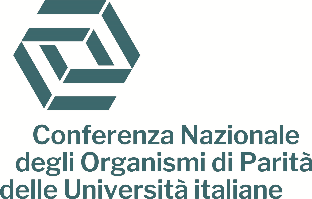 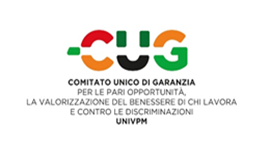 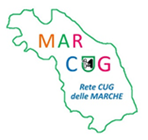 PNRR: generi, generazioni e territori. Il ruolo dell’università per una società più equa e inclusiva.Convegno Annuale della Conferenza Nazionale degli Organismi di Parità delle Università italianeUniversità Politecnica delle Marche6-7 Ottobre 2022TITOLO DEL CONTRIBUTOABSTRACT (da inviare entro l’11 luglio 2022 a counipar@gmail.com)Scegliere un tema e al suo interno uno o al massimo due argomentiA. Piano Nazionale di Ripresa e ResilienzaA1. In che misura il PNRR potrà migliorare il raggiungimento della parità di genere nelle università sia fra la componente studentesca sia fra il personale dipendente (tecnico, amministrativo e docente)?A2. Il PNRR potrà aumentare la parità di genere e generazionale nel mercato del lavoro e avere un impatto sull’accesso di giovani e donne all’università?A3. Gli investimenti previsti per il potenziamento delle competenze digitali potranno ridurre i divari di genere pre-mercato del lavoro? Quali gli effetti attesi nell’accesso ai percorsi STEM? Quali impatti sull’empowerment femminile?A4. Interazione fra azioni previste nei Piani di Eguaglianza di Genere e nei Piani di Azioni Positive e misure e priorità trasversali all’interno del PNRRA5. Azioni degli atenei italiani in attuazione del PNRR e delle sue priorità trasversaliB. Gender Equality PlanB1. Ruolo degli organismi di parità nella stesura e nell’implementazione dei GEPB2. Processi di monitoraggio previsti nell’ambito del disegno dei GEP B3. Esperienze nell’implementazione delle azioni previste nei GEPB4. Interazione del GEP con bilancio di genere e Piano di Azioni Positive B5. Attivazione di processi partecipativi all’interno delle istituzioni accademicheB6. Gli Atenei apripista di una più ampia adozione di sistemi di rendicontazione di genere nei territori.C. Violenza di genereC1. Il ruolo dei Comitati Unici di Garanzia nel contrasto alla violenza di genereC2. Buone pratiche nelle università per il contrasto e la prevenzione della volenza di genereC3. Il contrasto alla violenza di genere area prioritaria nelle linee guida per la stesura del Piano di Eguaglianza di genere: il contesto e le azioni previste nelle università C4.Reti fra università, associazioni e istituzioni nei territori. Esperienze a confrontoC5. L’impatto della pandemia sulla violenza di genere nelle universitàPAROLE CHIAVE 1.2.3. ABSTRACT 3000 – 5000 caratteri spazi inclusiLingua scelta per l’intervento:Solo ItalianoSolo IngleseInglese/ItalianoAutori/autrici (inserire un * se corresponding author)Afferenza (di autori/autrici)Indirizzi e-mail 